arun 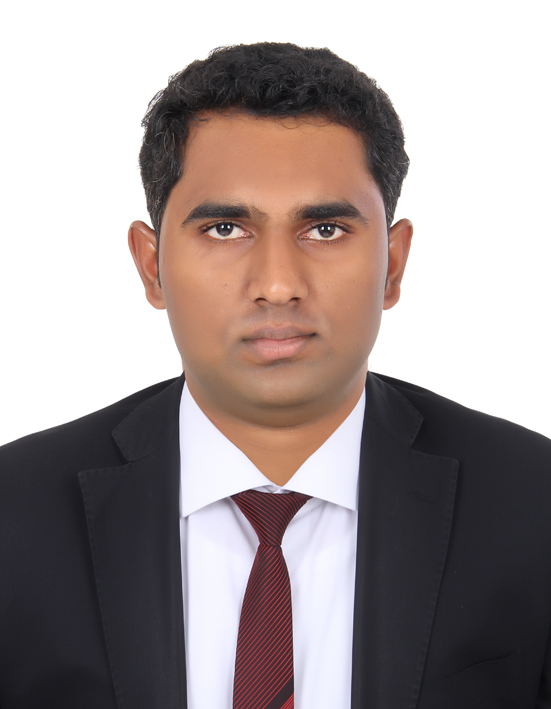 MECHANICAL ENGINEERVISA STATUS: VISIT VISAarun.383942@2freemail.comAn enthusiastic and self-motivated professional seeking to establish in an organisation that enhances my professional abilities and helps me grow along with the growth of the organisationCORE COMPETENCIESMECHANICAL ENGINEERINGLevel II Quality Control Engineer in UT, RT, RTFI, PT and MT with ASNT certifications (2016)Certified Quality Controller in accordance with standards and guidelines of API, BS, ASNT, ANSI, ASME and ISOAdvanced Training in CAD/CAM & On the Job Training of Machine Operations & Industrial Engineering Applications, completed at STEEL AND INDUSTRIAL FORGINGS (KERALA) certified by COCHIN UNIVERSITY OF SCIENCE AND TECHNOLOGY (2018)ACADEMICS	Completed Skill Acquisition For Engineers (SAFE) from Steel & Industrial Forgings Ltd., Athani, Thrissur, Dept of Industries, Govt. of Kerala, under Cochin University of Science & Technology, Kerala with 82%(06/05/2018)Completed B.Tech in Mechanical Engineering from University of Calicut with a CGPA of 6.84 {68.4%} (2015)Higher Secondary Education under CBSE with 72% (2011)Secondary Education under ICSE with 79% (2009)Technical Highlights   Industrial visit to INSTRUMENTATION LIMITED, PALAKKAD.Industrial visit to BHARAT EARTH MOVERS LIMITED, PALAKKADIndustrial visit to FLUID CONTROL RESEARCH INSTITUTE, PALAKKADIndustrial visit to HYUNDAI MOTORS INDIA, CHENNAIAttended 3 day workshop “AUTOFACTORY REDEFINED” by SOCIETY OF AUTOMOTIVE ENGINEERS (SAE)Manufactured F1 car model from scrap (Frame Work and Chassis)  PROJECTS and SEMINARTitle:					Design and Fabriccation of Small Scale Sugar Cane HarvesterSynopsis:	Design was created and a prototype was manufactured which was economic and also convenient to useTitle:					Design and Fabrication of Water Cooling System for Solar panelsSynopsis:	Solar panels were provided with a water cooling system which resulted in the improvement of efficiency by 3% and also an increase in the life of the panelTitle:					Seminar on “Cryogenic Treatment of Brake Rotors”Synopsis:	The seminar was about subjecting the brake rotors to a cryogenic treatment prior to the normal manufacturing processes which will elevate the efficiency and life of the rotorEXTRACURRICULAR ACTIVITIES  Inter school participation in Quiz Competitions Inter school participation in elocution competitions Member of college badminton team Member of college cricket teamSKILL SETMASTER CAM Designing & CNC ProgrammingUltrasonic Testing (Doppler, Einstein and Digiscan), Magnetic Particle Testing, Penetrant Testing, Radiographic Testing and Film Interpretation, ISO 9001: 2008Quality Management Systems (QMS)MS OfficeSolid WorksSolid Edge ST5NX 9PERSONAL DETAILSDate of Birth		:	03-Feb-1993Languages Known	:	English, Hindi, Tamil and Malayalam.